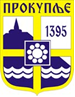 Република СрбијаГРАД ПРОКУПЉЕГрадска управаПРОКУПЉЕКОНКУРСНA ДОКУМЕНТАЦИЈAГрадска управа ПрокупљеНикодија Стојановића Татка бр.2ЈАВНА НАБАВКАПружање услуге дневног боравка за децу и младе са сметњама у развојуЈАВНА НАБАКА МАЛЕ ВРЕДНОСТИЈАВНА НАБАВКА бр. У-1.2.6/401-28/20-04На основу чл. 39. и 61. Закона о јавним набавкама („Службени. гласник РС” бр. 124/2012, 14/2015 и 68/2015 у даљем тексту: Закон), чл. 6. Правилника о обавезним елементима конкурсне документације у поступцима јавних набавки и начину доказивања испуњености услова („Сл. гласник РС" бр. 86/2015), ,,ПРАВИЛНИКА О УСЛОВИМА ОБЕЗБЕЂИВАЊА И ПРУЖАЊА УСЛУГА СОЦИЈАЛНЕ ЗАШТИТЕ'' затим ,,ПРАВИЛНИКА О КРИТЕРИЈУМИМА ЗА ОСТВАРИВАЊЕ ПРАВА НА МЕРЕ МАТЕРИЈАЛНЕ ПОДРШКЕ'' и ,,ПРАВИ ЛНИКА О МЕТОДОЛОГИЈИ ФОРМИРАЊА ЦЕНЕ УСЛУГА И УЧЕШЋУ КОРИСНИКА И ЊИХОВИХ СРОДНИКА ОБАВЕЗНИХ НА ИЗДРЖАВАЊЕ У ТРОШКОВИМА УСЛУГА СОЦИЈАЛНЕ ЗАШТИТЕ („Службени лист Града Прокупља“, број 35/19) као и на основу месечних и коначног Извештаја о спроведеним активностима и утрошку средстава програма/пројекта,  Одлуке о покретању поступка јавне набавке број У-1.2.6/401-28/20-04 од 16.06.2020. године, припремљена је:КОНКУРСНА ДОКУМЕНТАЦИЈАЈАВНА НАБАВКА– Пружање услуге дневног боравка за децу и младе са сметњама у развојуКонкурсна документација садржи:I  ОПШТИ ПОДАЦИ О ЈАВНОЈ НАБАВЦИПодаци о наручиоцуВрста поступка јавне набавкеПредметна јавна набавка се спроводи у поступку јавне набавке мале вредности услуга у складу са чланом 39. Закона о јавним набавкама ("Сл.гласник РС", број 124/12, 14/15 и 68/15) и подзаконским актима којима се уређују јавне набавке.Предмет јавне набавкeПредмет јавне набавке су услуге- социјалне заштите –дневни боравак за децу и младе са сметњама у развоју.Предмет јавне набавке дефинисан је детаљно у делу - II Техничке карактеристике. Дневни боравак за децу и омладину са сметњама у развоју – 14 корисника.Назив и ознака из општег речника набавке: 85312100 – Дневне услуге у заједници.Критеријум за доделу уговораКритеријум за избор најповољније понуде је најнижа понуђена цена. Циљ поступка:Поступак јавне набавке се спроводи ради закључивања уговора о јавној набавци. Резервисана јавна набавка:Није у питању резервисана јавна набавкаЕлекторнска лицитација:Не спроводи се електронска лицитацијаРок у којем ће наручилац донети одлуку о додели уговораОдлуку о додели уговора, наручилац ће донети у року од 10 (десет) дана од дана јавног отварања понудаНачин преузимања Конкурсне документацијеПонуђач може извршити преузимање конкурсне документације са портала Управе за јавне набавке (http://рогtal.ujn.gov.rs), са интернет странице градске управе https://prokuplje.org.rs. Услови под којима представници понуђача могу учествовати у поступку отварања понудаОтварању понуда може присуствовати овлашћени представник понуђача који је дужан да пре почетка отварања понуда Комисији поднесе писмено овлашћење за учешће у поступку отварања понуда (члан 103. став 3. Закона).Напомена уколико је у питању резервисана јавна набавкаНаручилац не спроводи резервисану јавну набавку у смислу одредби члана 8. Закона о јавним набавкамаПартијеНабавка није обликована по партијама.КонтактЛице за контакт у вези припремања понуде је Maja Башић  060/2423086, Градска управа града Прокупља.II  ВРСТА, ТЕХНИЧКЕ КАРАКТЕРИСТИКЕ, КВАЛИТЕТ, КОЛИЧИНА И ОПИС ДОБАРА, РАДОВА ИЛИ УСЛУГА, НАЧИН СПРОВОЂЕЊА КОНТРОЛЕ И ОБЕЗБЕЂИВАЊА ГАРАНЦИЈЕ КВАЛИТЕТА, РОК ИЗВРШЕЊА ИЛИ ИСПОРУКЕ ДОБАРА, ЕВЕНТУАЛНЕ ДОДАТНЕ УСЛУГЕ И СЛ.Предмет јавне набавке је пружање услуге дневног боравка за децу и омладину са сметњама у развоју, на период од девет месеци:Циљне групе и број корисника:децa и млади са телесним инвалидитетом, односно интелектуалним тешкоћама, који имају потребу за дневном негом, надзором и подршком у одржању и развијању потенцијала, на начин који не омета њихово школовање; одрасли са телесним инвалидитетом, односно интелектуалним тешкоћама, који имају потребу за дневном негом и надзором и подршком у одржању и развијању њихових потенцијала; Укупан број корисника: 14 корисникаОпис услуге:Сврха услуге Дневног боравка састоји се у унапређењу квалитета живота корисника у властитој социјалној средини кроз одржање и развијање социјалних, психолошких и физичких функција и вештина, како би се у што већој мери оспособили за самосталан живот. Кроз услугу Дневног боравка корисници у организованом окружењу, и уз потребан надзор, задовољавају развојне потребе, стичу и развијају животне вештине, личну и друштвену одговорност ради развоја самосталности, социјалних, сазнајних и других важних функција. Услугом Дневног боравка реализује се позитивно и конструктивно искуство боравка изван породице, а члановима породице слободно време за бављење радним и другим активностима. Услуга Дневног боравка се реализује кроз осмишљене програме.Свим корисницима мора бити обезбеђена квалитетна услуга, што пружалац услуге обезбеђује својим капацитетима како у погледу простора тако и у погледу броја запослених који ће реализовати све програмске активности у складу са потребама корисника и утврђеним степеном подршке.Услуга Дневни боравак за децу и младе са сметњама у развоју обухвата:Исхрану  корисника,  бригу  о  хигијени, едукативни рад, оспособљавање за рад и радне активности, стицање основних животних навика и вештина, као и превоз до и од дневног боравка.Организацију културно-забавних и спортско-рекреативних активности у складу са способностима, склоностима и испољеном интересовању корисника.У дневном боравку пружа се подршка појединцима и породици у циљу побољшања, односно очувања квалитета живота,отклања се и ублажава ризик од неповољних животних околности и ствара се могућност за самосталан животу друштву ван породицеУ оквиру ове услуге треба да се реализује групни и индивидуални рад у складу са индивидуалним плановима подршке. Време пружања услуге:Услуга Дневни  боравак пружа се 8 сати дневно радним данима од 08.00 до 16.00 часова корисницима из категорије деце, младих и одраслих лица са сметњама у развоју, континуирано сваког радног дана или једном или више пута у току недеље, у обиму предвиђеном индивидуалним планом подршке.У складу са чланом 72.став 1) Правилника о ближим условима и стандардима за пружање услуга социјалне заштите, корисницима се обезбеђује исхрана: минимум 1 оброк и 1 ужина, уколико у Дневном боравку бораве дуже од четири сата, односно 1 ужина, уколико у Дневном боравку проводе четири сата. Корисницима се у Дневном боравку обезбеђују два оброка, што је у складу са принципима здраве исхране. Исхрана се прилагођава кориснику у зависности од његовог здравственог стања.Активности пружаоца услуге: Услуга Дневни боравак за децу и младе са сметњама у развоју обухвата следеће активности:Подршку у изградњи и одржавању позитивних односа са одраслима и децом;Подршку у учењу; Организовање радно-окупационих, односно едукативних активности, које подстичу развој нових знања и вештина;Пружање лаичке, породичне неге укључујући по потреби: контролу узимања лекова, помоћ при кретању и одласку у тоалет, једноставну масажу, набавку и надгледање узимања лекова преписаних од стране квалификованих медицинских стручњака и обезбеђивање доступности основне здравствене неге.Развијање метода рада који охрабрују учествовање корисника у активностима у заједници;Организовање слободног времена у складу са потребама и интересовањима корисника;Организовање пригодних културно-забавних садржаја у оквиру дневног боравка, односно омогућавање корисницима да присуствују активностима у ужој и широј заједници; Поједине активности реализују се више пута у току дана, у зависности од потреба корисника, процене и индивидуалног плана услуге.Групни рад (реализују га стручни радници):Спортске активности (јутарња гимнастика, вежбе латерализованости)Радионице са корисницима (едукативне, креативне, психосоцијалне, драмске, музичке, плесне, ликовне, хорске, ручни рад, групни рад на рачунару)Психосоцијалне радионице са родитељима-старатељимаИндивидуалн ирад:Индивидуални рад са корисницима који је у складу са претходно утврђеним индивидуалним плановима подршкеИндивидуални рад са родитељима-старатељимаБрига о хигијени и безбедности корисника, помоћ приликом исхране и одласка у тоалет.Превоз корисника, одлазак на излете, забавне и спортске манифестације.Простор у коме ће пружалац услуге вршити предметну услугу треба да се налази на територији града Прокупља и да се састоји минимално од:просторије за групне активностипросторије за индивидуални радпростора за моторичке активности са справама за физикалну терапијупросторије за радну терапијучајне кухињекупатила за корисникеи да садржи друге просторије и опрему као и стручно особље, а што захтевају стандарди за пружање предметне услуге социјалне заштитеЦелокупан простор мора да одговара намени, да се лако одржава и да је безбедан за кориснике. Услови за пружање услуге:Пружалац услуге је дужан да услугу која је предмет јавне набавке пружи у складу са Законом о социјалној заштити (Службени гласник РС, број 24/11), Правилником о ближим  условима и стандардима за пружање услуге социјалне заштите (Службени гласник РС, број 42/2013), Одлуком о социјалној заштити Града Прокупља (Сл. Лист Града Прокупља, број 27/2019) и Правилником о условима обезбеђивања и пружања усуга социјалне заштите (Сл. Лист Града Прокупља, број 35/2019).              Пружалац услуге мора да поседује важећу лиценцу или Решење за пружање услуге Дневни боравак коју издаје Mинистарство за рад, запошљавање, борачка и социјална питања, а у складу са чланом 178. Закона о социјалној заштити (“Службени гласник РС“ бр. 24/11).              Пружалац услуге дужан је да се придржава свих мера превенције предложених од стране Владе Републике Србије у циљу заштите корисника и запослених од инфекције вирусом корона.Услугу Дневни боравак за децу и младе са сметњама у развоју спроводе стручни радници уз сарадњу са стручним сарадницима и осталим особљем, а у складу са сврхом услуге, карактеристикама корисничке групе, капацитетима корисника, индивидуалним планом и у складу са проценом потреба корисника. Свако ангажовано лице биће у обавези да врши евиденцију свог рада кроз листе и дневнике рада, као и да исте достави наручиоци уз захтев за месечну исплату. Плаћање пружаоцу услуге вршиће се једном месечно по испостављању уредне фактуре са пратећом документацијом (месечни извештај о реализацији услуге, број корисника, листе и дневници рада и сл.). Место пружања услуге:  Територија града Прокупља.Период пружања услуге: -   јул  2020 - април 2021. године ( 9 месеци)Структуру трошкова услуге Дневни боравак чине:бруто зараде и накнаде зараде радника, те осталих личних примања (накнада трошкова, превоза у јавном саобраћају, накнада за исхрану у току рада и регрес за годишњи одмор као и издаци за стручно усавршавање) запослених у складу са Законом и колективним уговорима;трошкови енергентских и комуналних услуга, услуга комуникације, трошкови платног промета и банкарских услуга;трошкови исхране корисника по утврђеном јеловнику и нормативу и према евиденцији о присутности корисника;трошкови административног материјала, материјала за одржавање чистоће и хигијене, и материјала за радно ангажовање и осталих материјала;трошкови текућег одржавања зграда и опреме;утрошак горива и одржавања возила за превоз корисника;средства за законом утврђене обавезе;амортизација у складу са законом.Процењена вредност јавне набавке: 4.500.000,00 динара.III  УСЛОВИ ЗА УЧЕШЋЕ У ПОСТУПКУ ЈАВНЕ НАБАВКЕ ИЗ ЧЛ. 75. И 76. ЗАКОНАПраво на учешће у поступку предметне јавне набавке има понуђач који испуњава обавезне услове за учешће у поступку јавне набавке дефинисане чл. 75. Закона, и то:Да је регистрован код надлежног органа, односно уписан у одговарајући регистар(чл. 75. ст. 1. тач. 1) Закона);Да он и његов законски заступник није осуђиван за неко од кривичних дела као члан организоване криминалне групе, да није осуђиван за кривична дела против привреде, кривична дела против животне средине, кривично дело примања или давања мита, кривично дело преваре(чл. 75. ст. 1. тач. 2) Закона);Да је измирио доспеле порезе, доприносе и друге јавне дажбине у складу са прописима Републике Србије или стране државе када има седиште на њеној територији (чл. 75. ст. 1. тач. 4) Закона);Понуђач је дужан да при састављању понуде изричито наведе да је поштовао обавезе које произлазе из важећих прописа о заштити на раду, запошљавању и условима рада, заштити животне средине, као и да гарантује да је ималац права интелектуалне својине(чл. 75. ст. 2. Закона).Да има важећу дозволу надлежног органа за обављање делатности која је предмет јавне набавке, ако је таква дозвола предвиђена посебним прописом. (члан 75. став 1. тачка 5) Закона).Доказ: Лиценца или Решење за пружање услуге – дневни боравак, коју издаје Mинистарство за рад, запошљавање, борачка и социјална питања, а у складу са чланом 178. Закона о социјалној заштити (“Службени гласник РС“ бр. 24/11).Сходно члану 77. став 4. Закона о јавним набавкама, обавезне услове наведене под тачкама 1, 2,3 и 4 понуђач доказује изјавом којом под пуном материјалном и кривичном одговорношћу потврђује да испуњава обавезне услове за учешће у поступку јавне. Понуђач који учествује у поступку предметне јавне набавке, мора испунити додатне услове за учешће у поступку јавне набавке,  дефинисане чл. 76. Закона, и то: наручилац не захтева додатне услове.Уколико понуђач намерава да извршење набавке делимично повери подизвођачу, оба-везан је да то наведе у понуди, проценат укупне вредности набавке који ће поверити поди-звођачу, а који не може бити већи од 25%, као и део предмета набавке који ће извршити преко подизвођача. Понуђач у потпуности одговара за извршење уговорене набавке Наручиоцу, без обзира на број подизвођача. Понуђач је дужан да Наручиоцу на његов захтев омогући приступ код подизвођача, ради утврђивања испуњености услова. Понуђачи из групе понуђача одговарају неограничено солидарно према Наручиоцу.Уколико понуђач подноси понуду са подизвођачем, у складу са чланом 80. Закона, поди-звођач мора да испуњава обавезне услове из члана 75. став 1. тач. 1) до 4) Закона и услов из члана 75. став 1. тачка 5) Закона, за део набавке који ће понуђач извршити преко подизвођача.Уколико понуду подноси група понуђача, сваки понуђач из групе понуђача, мора да ис-пуни обавезне услове из члана 75. став 1. тач. 1) до 4) Закона, а додатне услове испу-њавају заједно. Услов из члана 75. став 1. тач. 5) Закона, дужан је да испуни понуђач из групе понуђача којем је поверено извршење дела набавке за који је неопходна испуњеност тог услова.IV УПУТСТВО КАКО СЕ ДОКАЗУЈЕ ИСПУЊЕНОСТ УСЛОВАИспуњеност обавезних услова за учешће у поступку предметне јавне набавке 1.1.под тачкана1), 2), 3) и 4) за учешће у поступку предметне јавне, у складу са чл. 77. ст. 4. ЗЈН, понуђач доказује достављањем ИЗЈАВЕ (Образац 3. у поглављу VI ове конкурсне документације), којом под пуном материјалном и кривичном одговорношћу потврђује да испуњава услове за учешће у поступку јавне набавке из чл. 75. ст. 1. тач. 1) до 4) и чл. 75. ст. 2. ЗЈН, дефинисане овом конкурсном документацијом.        Испуњеност обавезног услова за учешће у поступку предметне јавне набавке из чл. 75.ст. 1. тач 5) ЗЈН, наведеног под тачком 5) понуђач доказује достављањем  Лиценце или Решења за пружање услуге – дневни боравак, коју издаје Mинистарство за рад, запошљавање, борачка и социјална питања, а у складу са чланом 178. Закона о социјалној заштити (“Службени гласник РС“ бр. 24/11).Уколико понуђач подноси понуду са подизвођачем, у складу са чланом 80. ЗЈН, поди-звођач мора да испуњава обавезне услове из члана 75. став 1. тач. 1) до 4) ЗЈН. У том случају понуђач је дужан да за подизвођача достави ИЗЈАВУ подизвођача (Образац 4. у поглављу VI ове конкурсне документације), потписану од стране овлашћеног лица подизвођача и оверену печатом.Уколико понуду подноси група понуђача, сваки понуђач из групе понуђача мора да испуни обавезне услове из члана 75. став 1. тач. 1) до 4) ЗЈН, а додатне услове испуњавају заједно, осим где није посебно наглашено да услов испуњава самостални понуђач, односно нослилац понуде. У том случају ИЗЈАВА (Образац 3. у поглављу VI ове конкурсне документације), мора бити потписана од стране овлашћеног лица сваког понуђача из групе понуђача и оверена печатом.Понуђач је дужан да без одлагања писмено обавести наручиоца о било којој промени у вези са испуњеношћу услова из поступка јавне набавке, која наступи до доношења одлуке, од-носно закључења уговора, односно током важења уговора о јавној набавци и да је документује на прописани начин.Наручилац може пре доношења одлуке о додели уговора да затражи од понуђача, чија је понуда оцењена као најповољнија, да достави копију доказа о испуњености обавезних услова, а може и да затражи на увид оригинал или оверену копију свих или појединих доказа о испуњености услова. Ако понуђач у остављеном, примереном року који не може бити краћи од пет дана, не достави тражене доказе, наручилац ће његову понуду одбити као непри-хватљиву.Уколико наручилац буде захтевао достављање доказа о испуњености обавезних услова за учешће у поступку предметне јавне набавке (свих или појединих доказа о испуњености услова), понуђач ће бити дужан да достави:•   ОБАВЕЗНИ УСЛОВИ1) Чл. 75. ст. 1. тач. 1) ЗЈН, услов под редним бројем 1.1. – 1) обавезни услов - Доказ:Правна лица:Извод из регистра Агенције за привредне регистре, односно извод из регистра надлежног привредног суда;Предузетници:Извод из регистра Агенције за привредне регистре,, односно извод из одговарајућег регистра.Чл. 75. ст. 1. тач. 2) ЗЈН, услов под редним бројем 1.1. – 2) обавезни услов - Доказ: Правна лица:1) Извод из казнене евиденције, односно уверење основног суда на чијем подручју се налази седиште домаћег правног лица, односно седиште представништва или огранка страног правног лица, којим се потврђује да правно лице није осуђивано за кривична дела против привреде, кривична дела против животне средине, кривично дело примања или давања мита, кривично дело преваре. Напомена: Уколико уверење Основног суда не обухвата податке из казнене евиденције за кривична дела која су у надлежности редовног кривичног одељења Вишег суда, потребно је поред уверења Основног суда доставити И УВЕРЕЊЕ ВИ-ШЕГ СУДА на чијем подручју је седиште домаћег правног лица, односно седиште представни-штва или огранка страног правног лица, којом се потврђује да правно лице није осуђивано за кривична дела против привреде и кривично дело примања мита; 2) Извод из казнене евиденције Посебног одељења за организовани криминал Вишег суда у Београду, којим се потврђује да правно лице није осуђивано за неко од кривичних дела организованог криминала; 3) Извод из казнене евиденције, односно уверење надлежне полицијске управе МУП-а, којим се потврђује да законски заступник понуђача није осуђиван за кривична дела против привреде, кривична дела против животне средине, кривично дело примања или давања мита, кривично дело преваре и неко од кривичних дела организованог криминала (захтев се може поднети према месту рођења или према месту пребивалишта законског заступника). Уколико понуђач има више зсконских заступника дужан је да достави доказ за сваког од њих. Предузетници и физичка лица:Извод из казнене евиденције, односно уверење надлежне полицијске управе МУП-а, којим се потврђује да није осуђиван за неко од кривичних дела као члан организоване криминалне групе, да није осуђиван за кривична дела против привреде, кривична дела против животне средине, кривично дело примања или дава-ња мита, кривично дело преваре (захтев се може поднети према месту рођења или према ме-сту пребивалишта).Докази не могу бити старији од два месеца пре отварања понуда.Чл. 75. ст. 1. тач. 4) ЗЈН, услов под редним бројем 1.1. – 3) обавезни услов - Доказ: Уверење Пореске управе Министарства финансија да је измирио доспеле порезе и доприносе и уверење надлежне управе локалне самоуправе да је измирио обавезе по основу изворних локалних јавних прихода или потврду надлежног органа да се понуђач налази у поступку приватизације.Докази не могу бити старији од два месеца пре отварања понуда.Понуђачи који су регистровани у Регистру понуђача који води Агенција за привредне регистре не достављају доказе о испуњености услова из члана 75. став 1. тачке 1) до 4) ЗЈН, сходно члану 78. ЗЈН.	Понуђач није дужан да доставља доказе који су јавно доступни на интернет страница-манадлежних органа, и то: доказ из члана 75. став 1. тачка 1) ЗЈН понуђачи који су реги-стровани у регистру који води Агенција за привредне регистре не морају да доставе, јер јејавно доступан на интернет страници Агенције за привреднерегистре –http://apr.gov.rs).Уколико је доказ о испуњености услова електронски документ, понуђач доставља копију електронског документа у писаном облику, у складу са законом којим се уређује електронски документ.Ако се у држави у којој понуђач има седиште не издају тражени докази, понуђач може, уместо доказа, приложити своју писану изјаву, дату под кривичном и материјалном одговор-ношћу оверену пред судским или управним органом, јавним бележником или другим над-лежним органом те државе.Ако понуђач има седиште у другој држави, наручилац може да провери да ли су доку-менти којима понуђач доказује испуњеност тражених услова издати од стране надлежних органа те државе.Понуђач је дужан да без одлагања писмено обавести наручиоца о било којој промени у вези са испуњеношћу услова из поступка јавне набавке, која наступи до доношења одлуке, од-носно закључења уговора, односно током важења уговора о јавној набавци и да је документује на прописани начин.V УПУТСТВО ПОНУЂАЧИМА КАКО ДА САЧИНЕ ПОНУДУ ПОДАЦИ О ЈЕЗИКУ НА КОЈЕМ ПОНУДА МОРА ДА БУДЕ САСТАВЉЕНАПонуда и документација која се односи на понуду мора бити састављена на српском језику. НАЧИН НА КОЈИ ПОНУДА МОРА ДА БУДЕ САЧИЊЕНА И НАЧИН ПОДНОШЕЊА ПОНУДАПонуде се припремају и подносе у складу са конкурсном документацијом и позивом за подношење понуда.Понуђач понуду подноси непосредно или путем поште у затвореној коверти или ку-тији, затворену на начин да се приликом отварања понуда може са сигурношћу утврдити да се први пут отвара.На полеђини коверте или на кутији навести назив и адресу понуђача. У случају да понуду подноси група понуђача, на коверти је потребно назначити да се ради о групи понуђача и навести називе и адресу свих учесника у заједничкој понуди. Понуду доставити на адресу: Град Прокупље, Никодија Стојановића Татка 2, 18400 Прокупље, Инфо центар-писарница, канцеларија бр.13, са назнаком: ,,Понуда за јавну набавку бр. У-1.2.6/401-28/20-04,- Пружање услуге  дневног боравка за децу и омладину са сметњама у развоју. НЕ ОТВАРАТИ”.Понуда се сматра благовременом уколико је примљена од стране понуђача до         01.07.2020. године до 12:00 часова.  Наручилац ће, по пријему одређене понуде, на коверти, односно кутији у којој се по-нуда налази, обележити време пријема и евидентирати број и датум понуде према редоследу приспећа. Уколико је понуда достављена непосредно наручилац ће понуђачу предати потврду пријема понуде. У потврди о пријему наручилац ће навести датум и сат пријема понуде. Понуда коју наручилац није примио у року одређеном за подношење понуда, односно која је примљена по истеку дана и сата до којег се могу понуде подносити, сматраће се небла-говременом.Неблаговремену понуду наручилац ће по окончању поступка отварања вратити неотворену понуђачу, са назнаком да је поднета неблаговремено.Пре почетка поступка јавног отварања понуда овлашћени представници понуђача, ко-ји ће учествовати поступку отварања понуда, дужни су да наручиоцу предају оверено овлашћење, на основу кога ће доказати овлашћење за активно учешће у поступку отварања понуда. Понуда мора да садржи оверен и потписан:		Отварање понуда обавиће се пред комисијом дана  01.07.2020. године у 12:15 часова у просторијама града Прокупља, Никодија Стојановића Татка 2, 18400 Прокупље, канцеларија бр.20..	Отварање понуда је јавно и може присуствовати свако заинтересовано лице.	У поступку отварања понуда активно могу да учествују само овлашћени представници понуђача.	Споразум којим се понуђачи из групе међусобно и према наручиоцу обавезују на извршење јавне набавке - уколико понуду подноси група понуђача	Уколико понуђачи подносе заједничку понуду, група понуђача може да се определи да обрасце дате у конкурсној документацији потписују и печатом оверавају сви понуђачи из групе понуђача или група понуђача може да одреди једног понуђача из групе који ће потписивати и печатом оверавати обрасце дате у конкурсној документацији, изузев образаца који подразумевају давање изјава под матерјалном и кривичном одговорношћу (нпр. Изјава о независној понуди, Изјава о испуњавању услова из чл. 75. ЗЈН), који морају бити потписани и оверени печатом од стране свагог понуђача из групе понуђача. У случају да се понуђачи определе да један понуђач из групе потписује и печатом оверава обрасце дате у конкурсној документацији (изузев образаца који подразумевају давање изјава под материјалном и кривичном одговорношћу), наведено треба дефинисати споразумом којим се понуђачи из групе међусобно и према наручиоцу обавезују на извршење јавне набавке, а који чини саставни део заједничке понуде сагласно чл. 81. ЗаконаПАРТИЈЕ	Предмет јавне набавке није обликован по партијамаПОНУДА СА ВАРИЈАНТАМА Подношење понуде са варијантама није дозвољено.НАЧИН ИЗМЕНЕ, ДОПУНЕ И ОПОЗИВА ПОНУДЕ	У року за подношење понуде понуђач може да измени, допуни или опозове своју понуду на начин који је одређен за подношење понуде.	Понуђач је дужан да јасно назначи који део понуде мења односно која документа накнадно доставља.	Измену, допуну или опозив понуде треба доставити на адресу: Град Прокупље, Никодија Стојановића Татка 2, 18400 Прокупље, , Инфо центар-писарница, канцеларија бр.13, са назнаком:„Измена понуде за јавну набавку: „Пружање услуге  дневног боравка за децу и омладину са сметњама у развоју,ЈН У-1.2.6/401-28/20-04- НЕ ОТВАРАТИ"или„Допуна понуде за јавну набавку: „Пружање услуге  дневног боравка за децу и омладину са сметњама у развоју,ЈН У-1.2.6/401-28/20-04- НЕ ОТВАРАТИ "или„Опозив понуде за јавну набавку: „Пружање услуге  дневног боравка за децу и омладину са сметњама у развоју ЈН У-1.2.6/401-28/20-04- НЕ ОТВАРАТИ "или„Измена и допуна понуде за јавну набавку: „Пружање услуге  дневног боравка за децу и омладину са сметњама у развоју,ЈН У-1.2.6/401-28/20-04- НЕ ОТВАРАТИ " 	На полеђини коверте или на кутији навести назив и адресу понуђача. У случају да понуду подноси група понуђача, на коверти је потребно назначити да се ради о групи понуђача и навести називе и адресу свих учесника у заједничкој понуди.	По истеку рока за подношење понуда понуђач не може да повуче нити да мења својупонуду.УЧЕСТВОВАЊЕ У ЗАЈЕДНИЧКОЈ ПОНУДИ ИЛИ КАО ПОДИЗВОЂАЧ	Понуђач може да поднесе само једну понуду.	Понуђач који је самостално поднео понуду не може истовремено да учествује у заједничкој понуди или као подизвођач, нити исто лице може учествовати у више заједничких понуда.	У Обрасцу понуде (Образац 1. поглавље VI), понуђач наводи на који начин подноси понуду, односно да ли подноси понуду самостално, или као заједничку понуду, или подноси понуду са подизвођачем.ПОНУДА СА ПОДИЗВОЂАЧЕМ	Уколико понуђач подноси понуду са подизвођачем дужан је да у Обрасцу понуде (Образац 1. у поглављу VI ове конкурсне документације) наведе да понуду подноси са подизвођачем, проценат укупне вредности набавке који ће поверити подизвођачу, а који не може бити већи од 25%, као и део предмета набавке који ће извршити преко подизвођача.	Понуђач у Обрасцу понуде наводи назив и седиште подизвођача, уколико ће делимично извршење набавке поверити подизвођачу.	Уколико уговор о јавној набавци буде закључен између наручиоца и понуђача који подноси понуду са подизвођачем, тај подизвођач ће бити наведен и у уговору о јавној набавци.	Понуђач је дужан да за подизвођаче достави доказе о испуњености услова који су наведени у поглављу III конкурсне документације, у складу са Упутством како се доказује испуњеност услова (Образац 4. у поглављу VI ове конкурсне документације).	Понуђач у потпуности одговара наручиоцу за извршење обавеза из поступка јавне набавке, односно извршење уговорних обавеза, без обзира на број подизвођача. Понуђач је дужан да наручиоцу, на његов захтев, омогући приступ код подизвођача, ради утврђивања испуњено-сти тражених услова.ЗАЈЕДНИЧКА ПОНУДА	Понуду може поднети група понуђача.	Уколико понуду подноси група понуђача, саставни део заједничке понуде мора бити споразум којим се понуђачи из групе међусобно и према наручиоцу обавезују на извршење јавне набавке, а који обавезно садржи податке из члана 81. ст. 4. тач. 1) и 2) ЗЈН и то податке о:члану групе који ће бити носилац посла, односно који ће поднети понуду и који ће заступати групу понуђача пред наручиоцем,опису послова сваког од понуђача из групе понуђача у извршењу уговора	Група понуђача је дужна да достави све доказе о испуњености услова који су наведени у поглављу IV ове конкурсне документације, у складу са Упутством како се доказује испуњеност услова (Образац 4. у поглављу VI ове конкурсне документације).	Понуђачи из групе понуђача одговарају неограничено солидарно према наручиоцу.	Задруга може поднети понуду самостално, у своје име, а за рачун задругара или заједничку понуду у име задругара.	Ако задруга подноси понуду у своје име за обавезе из поступка јавне набавке и уговора о јавној набавци одговара задруга и задругари у складу са ЗЈН.	Ако задруга подноси заједничку понуду у име задругара за обавезе из поступка јавне набавке и уговора о јавној набавци неограничено солидарно одговарају задругари.НАЧИН И УСЛОВИ ПЛАЋАЊА, ГАРАНТНИ РОК, КАО И ДРУГЕ ОКОЛНОСТИ ОД КОЈИХЗАВИСИПРИХВАТЉИВОСТ ПОНУДЕЗахтеви у погледу начина, рока и услова плаћања.Плаћање ће се вршити на месечном нивоу.Плаћање ће се вршити у року до 30 дана од дана пријема исправног рачуна за извршене услуге за претходни месец.Пружалац услуге ће наручиоцу доставити извештај о пруженој услузи најкасније до 5-ог у месецу за претходни месец (месец за који се врши плаћање). У понуди цене се  исказују у  динарима без и са ПДВ - ом.Наручилац ће вредновати цену исказану без ПДВ-а. Плаћање се врши уплатом на рачун пружаоца услуге.       Понуђачу није дозвољено да захтева  аванс. Свака понуда у којој буде тражено авансно плаћање одбиће се као неприхватљива. Захтев у погледу места  и периода пружања услугеМесто пружања услуге: На територији града Прокупља.Период пружања услуге: -   јул  2020 - април 2021 ( 9 месеци).10.3.Захтев у погледу рока важења понудеРок важења понуде не може бити краћи од 60 дана од дана отварања понуда.У случају истека рока важења понуде, наручилац је дужан да у писаном облику затражи од понуђача продужење рока важења понуде.Понуђач који прихвати захтев за продужење рока важења понуде на може мењати понуду.СРЕДСТВА ФИНАНСИЈСКОГ ОБЕЗБЕЂЕЊА – Наручилац не захтева средство финансијског обезбеђења. ВАЛУТА И НАЧИН НА КОЈИ МОРА ДА БУДЕ НАВЕДЕНА И ИЗРАЖЕНА ЦЕНА УПОНУДИ	Цена мора бити исказана у динарима, са и без пореза на додату вредност, са урачунатим свим трошковима које понуђач има у реализацији предметне јавне набавке, с тим да ће се за оцену понуде узимати у обзир цена без пореза на додату вредност.	Ако је у понуди исказана неуобичајено ниска цена, наручилац ће поступити у складу са чланом 92. Закона.	Ако понуђена цена укључује увозну царину и друге дажбине, понуђач је дужан да тај део одвојено искаже у динарима.ПОДАЦИ О ДРЖАВНОМ ОРГАНУ ИЛИ ОРГАНИЗАЦИЈИ, ОДНОСНО ОРГАНУ
ИЛИ СЛУЖБИ ТЕРИТОРИЈАЛНЕ АУТОНОМИЈЕ ИЛИ ЛОКАЛНЕ САМОУПРАВЕ
ГДЕ СЕ МОГУ БЛАГОВРЕМЕНО ДОБИТИ ИСПРАВНИ ПОДАЦИ О ПОРЕСКИМ ОБАВЕЗАМА, ЗАШТИТИ ЖИВОТНЕ СРЕДИНЕ, ЗАШТИТИ ПРИ ЗАПОШЉАВАЊУ, УСЛОВИМА РАДА И СЛ., А КОЈИ СУ ВЕЗАНИ ЗА ИЗВРШЕЊЕ УГОВОРА О ЈАВНОЈ НАБАВЦИ	Подаци о пореским обавезама се могу добити у Пореској управи, Министарства финансија.	Подаци о заштити животне средине се могу добити у Агенцији за заштиту животне средине и у Министарству заштите животне средине.	Подаци о заштити при запошљавању и условима рада се могу добити у Министарству за рад, запошљавање, борачка и социјална питања.ЗАШТИТА  ПОВЕРЉИВОСТИ ПОДАТАКА  КОЈЕ НАРУЧИЛАЦ СТАВЉАПОНУЂАЧИМА НА РАСПОЛАГАЊЕ, УКЉУЧУЈУЋИИЊИХОВЕПОДИЗВОЂАЧЕ	Предметна набавка не садржи поверљиве информације које наручилац ставља на располагање.ДОДАТНЕ ИНФОРМАЦИЈЕ ИЛИ ПОЈАШЊЕЊА У ВЕЗИ СА ПРИПРЕМАЊЕМПОНУДЕ	Заинтересовано лице може, у писаном облику: путем поште на адресу наручиоца град Прокупље, Никодија Стојановића Татка 2, 18400 Прокупље, Одсек за јавне набавке бр.20; електронске поште на е-mail:nabavke.opstina.pk@gmail.com наручиоцу и на евентуално уочене недостатке и неправилности у конкурсној документацији, најкасније 5 дана пре истека рока за подношење понуде.	Наручилац ће заинтересованом лицу у року од 3 (три) дана од дана пријема захтева за додатним информацијама или појашњењима конкурсне документације, одговор објавити на Порталу јавних набавки.	Додатне информације или појашњења упућују се са напоменом „Захтев за додатним информацијама или појашњењима конкурсне документације ЈН У-1.2.6/401-28/20-04	Ако наручилац измени или допуни конкурсну документацију 8 или мање дана пре истека рока за подношење понуда, дужан је да продужи рок за подношење понуда и објави обавештење о продужењу рока за подношење понуда.	По истеку рока предвиђеног за подношење понуда наручилац не може да мења нити да допуњује конкурсну документацију.	Тражење додатних информација или појашњења у вези са припремањем понуде телефоном није дозвољено.	Комуникација у поступку јавне набавке врши се искључиво на начин одређен чланом 20.Закона.ДОДАТНА ОБЈАШЊЕЊА ОД ПОНУЂАЧА ПОСЛЕ ОТВАРАЊА ПОНУДА И КОНТРОЛА КОД ПОНУЂАЧА ОДНОСНО ЊЕГОВОГ ПОДИЗВОЂАЧА	После отварања понуда наручилац може приликом стручне оцене понуда да у писаном облику захтева од понуђача додатна објашњења која ће му помоћи при прегледу, вредновању и упоређивању понуда, а може да врши контролу (увид) код понуђача, односно његовог подизвођача (члан 93. Закона).	Уколико наручилац оцени да су потребна додатна објашњења или је потребно извршити контролу (увид) код понуђача, односно његовог подизвођача, наручилац ће понуђачу оставити примерени рок да поступи по позиву наручиоца, односно да омогући наручиоцу контролу (увид) код понуђача, као и код његовог подизвођача.	Наручилац може уз сагласност понуђача да изврши исправке рачунских грешака уочених приликом разматрања понуде по окончаном поступку отварања.	У случају разлике између јединичне и укупне цене, меродавна је јединична цена.	Ако се понуђач не сагласи са исправком рачунских грешака, наручилац ће његову понуду одбити као неприхватљиву.КОРИШЋЕЊЕ ПАТЕНТА И ОДГОВОРНОСТЗА ПОВРЕДУ ЗАШТИЋЕНИХ ПРАВА ИНТЕЛЕКТУАЛНЕ СВОЈИНЕ ТРЕЋИХ ЛИЦА	Накнаду за коришћење патената, као и одговорност за повреду заштићених права интелектуалне својине трећих лица сноси понуђач.НАЧИН И РОК ЗА ПОДНОШЕЊЕ ЗАХТЕВА ЗА ЗАШТИТУ ПРАВА ПОНУЂАЧА	Захтев за заштиту права подноси се наручиоцу, а копија се истовремено доставља Репу-бличкој комисији.	Захтев за заштиту права се може доставити Наручиоцу и путем електронске поште на мејл: nabavke.opstina.pk@gmail.com сваког радног дана (понедељак - петак), од 7:00 до 14:00 часова.	Захтев за заштиту права може се поднети у току целог поступка јавне набавке, против сваке радње наручиоца, осим ако овим законом није другачије одређено.	Такса за подношење захтева за заштиту права износи 60.000,00 динара сагласно члану 156. став 1. тачка 1) ЗЈН.	Захтев за заштиту права којим се оспорава врста поступка, садржина позива за подношење понуда или конкурсне документације сматраће се благовременим ако је примљен од стране наручиоца најкасније три дана пре истека рока за подношење понуда, без обзира на начин достављања и уколико је подносилац захтева у складу са чланом 63. став 2. ЗЈН указао наручиоцу на евентуалне недостатке и неправилности, а наручилац исте није отклонио.	Захтев за заштиту права којим се оспоравају радње које наручилац предузме пре истека рока за подношење понуда, а након истека рока из става 5. ове тачке, сматраће се благовременим уколико је поднет најкасније до истека рока за подношење понуда.	После доношења одлуке о додели уговора, одлуке о закључењу оквирног споразума, или одлуке о обустави поступка, као и доношења одлуке о додели уговора на основу оквирног споразума, рок за подношење захтева за заштиту права је пет дана од дана објављивања одлуке на Порталу јавних набавки и интернет страници Наручиоца.	Захтев за заштиту права мора да садржи:назив и адресу подносиоца захтева и лице за контакт;назив и адресу наручиоца;податке о јавној набавци која је предмет захтева, односно о одлуци наручиоца;повреде прописа којима се уређује поступак јавне набавке;чињенице и доказе којима се повреде доказују;потврду о уплати таксе из члана 156. овог закона;потпис подносиоца.	Валидан доказ о извршеној уплати таксе, у складу са Упутством о уплати таксе за подношење захтева за заштиту права Републичке комисије за заштиту права у поступцима јавних набавки, објављеном на сајту Републичке комисије за заштиту права у поступцима јавних набавки, у смислу члана 151. став 1. тачка 6) ЗЈН, је:1. Потврда о извршеној уплати таксе из члана 156. ЗЈН која садржи следеће елементе:да буде издата од стране банке и да садржи печат банке;да представља доказ о извршеној уплати таксе, што значи да потврда мора да садржи податак да је налог за уплату таксе, односно налог за пренос средстава реализован, као и датум извршења налога. Републичка комисија може да изврши увид у одговарајући извод евиденционог рачуна достављеног од стране Министарства финансија - Управе за трезор и на тај начин додатно провери чињеницу да ли је налог за пренос реализован.износ таксе из члана 156. ЗЈН чија се уплата врши - 60.000,00 динара;број рачуна: 840-30678845-06;шифру плаћања: 153 или 253;позив на број: подаци о броју или ознаци јавне набавке поводом које се подноси захтев за заштиту права;сврха: ЗЗП Град Прокупље; јавна набавка мале вредности ЈН У-1.2.6/401-28/20-04 корисник: буџет Републике Србије;назив уплатиоца, односно назив подносиоца захтева за заштиту права за којег је извршена уплата таксе;потпис овлашћеног лица банке, илиНалог за уплату, први примерак, оверен потписом овлашћеног лица и печатом банке или поште, који садржи и све друге елементе из потврде о извршеној уплати таксе наведене под тачком 1, илиПотврда издата од стране Републике Србије, Министарства финансија, Управе за трезор, потписана и оверена печатом, која садржи све елементе из потврде о извршеној уплати таксе из тачке 1, осим оних наведених под (1) и (10), за подносиоце захтева за заштиту права који имају отворен рачун у оквиру припадајућег консолидованог рачуна трезора, а који се води у Управи за трезор (корисници буџетских средстава, корисници средстава организација за обавезно социјално осигурање и други корисници јавних средстава), илиПотврда издата од стране Народне банке Србије, која садржи све елементе из потврде о извршеној уплати таксе из тачке 1, за подносиоце захтева за заштиту права (банке и други субјекти) који имају отворен рачун код Народне банке Србије у складу са законом и другим прописом.	Поступак заштите права регулисан је одредбама чл. 138. - 166. ЗЈН. 18. РОК У КОЈЕМ ЋЕ УГОВОР БИТИ ЗАКЉУЧЕН	Наручилац закључује уговор о јавној набавци са понуђачем којем је додељен уговор у року од десет дана од дана протека рока за подношење захтева за заштиту права.	Ако наручилац не достави потписан уговор понуђачу у року из става 1. овог члана, понуђач није дужан да потпише уговор што се неће сматрати одустајањем од понуде и не може због тога сносити било какве последице, осим ако је поднет благовремен захтев за заштиту права.	Ако понуђач којем је додељен уговор одбије да закључи уговор о јавној набавци, наручилац може да закључи уговор са првим следећим најповољнијим понуђачем.	У случају да је поднета само једна понуда наручилац може закључити уговор пре истека рока за подношење захтева за заштиту права, у складу са чланом 112. став 2. тачка 5) Закона.VI ОБРАСЦИ КОЈИ ЧИНЕ САСТАВНИ ДЕО ПОНУДЕОБРАЗАЦ ПОНУДЕОбразац 1Понуда бр ________________ од __________________ за јавну набавку услуге - Пружање услуге дневног боравка за децу и младе са сметњама у развоју,ЈН У-1.2.6/401-28/20-04.1)ОПШТИ ПОДАЦИ О ПОНУЂАЧУ2) ПОНУДУ ПОДНОСИ: Напомена: заокружити начин подношења понуде и уписати податке о подизвођачу, уколико се понуда подноси са подизвођачем, односно податке о свим учесницима заједничке понуде, уколико понуду подноси група понуђача3) ПОДАЦИ О ПОДИЗВОЂАЧУ Напомена:Табелу „Подаци о подизвођачу“ попуњавају само они понуђачи који подносе  понуду са подизвођачем, а уколико има већи број подизвођача од места предвиђених у табели, потребно је да се наведени образац копира у довољном броју примерака, да се попуни и достави за сваког подизвођ4) ПОДАЦИ О УЧЕСНИКУ  У ЗАЈЕДНИЧКОЈ ПОНУДИНапомена:Табелу „Подаци о учеснику у заједничкој понуди“ попуњавају само они понуђачи који подносе заједничку понуду, а уколико има већи број учесника у заједничкој понуди од места предвиђених у табели, потребно је да се наведени образац копира у довољном броју примерака, да се попуни и достави за сваког понуђача који је учесник у заједничкој понуди.ОБРАЗАЦ СТРУКТУРЕ ЦЕНЕ СА УПУТСТВОМ КАКО ДА СЕ ПОПУНИОбразац 2ОПИС ПРЕДМЕТА НАБАВКЕ:  Пружање услуге дневног боравка за децу и младе са сметњама у развојуУпутство за попуњавање структуре цене: Понуђач треба да попуни образац структуре цене на следећи начин: у колону 4. уписати месечну цену услуге по једном кориснику без ПДВ-а; у колону 5. уписати цену услуге за  једног корисника за период од 9 месеци, без ПДВ-а у колону 6. уписати цену услуге за тражени број корисника за период од 9 месеци без ПДВ-а, а која се добија тако што се месечна цена по кориснику без ПДВ-а (која је наведена у колони 4) множи са бојем корисника (који је наведен у колони 3) и бројем месеци (9 месеци) ;Обавезујемо се да ћемо набавку реализовати у складу са конкурсном документацијом и сходно томе прихватамо све услове наведене у конкурсној документацији.		Датум 	Понуђач		_____________________________	________________________________Напомене:Образац понуде понуђач мора да попуни, овери печатом и потпише, чиме потврђује да су тачни подаци који су у обрасцу понуде наведени. Уколико понуђачи подносе заједничку понуду, група понуђача може да се определи да образац понуде потписују и печатом оверавају сви понуђачи из групе понуђача или група понуђача може да одреди једног понуђача из групе који ће попунити, потписати и печатом оверити образац понуде.Уколико је предмет јавне набавке обликован у више партија, понуђачи ће попуњавати образац понуде за сваку партију посебно.ОБРАЗАЦ ИЗЈАВЕ О ИСПУЊАВАЊУ УСЛОВА ИЗ ЧЛ. 75. ЗАКОНАОбразац 3ИЗЈАВА ПОНУЂАЧАО ИСПУЊАВАЊУ УСЛОВА ИЗ ЧЛ. 75. ЗАКОНА О ЈАВНИМ НАБАВКАМАУ ПОСТУПКУ ЈАВНЕ НАБАВКЕ МАЛЕ ВРЕДНОСТИУ складу са чланом 77. став 4. Закона, под пуном материјалном и кривичном одговорношћу, као заступник понуђача, дајем следећуИ З Ј А В УПонуђач _________________________________________[навести назив понуђача]у поступку Пружање услуге дневног боравка за децу и младе са сметњама у развоју, ЈН У-1.2.6/401-28/20-04, испуњава све услове из чл. 75. Закона, односно услове дефинисане конкурсном документацијомза предметну јавну набавку, и то:Понуђач је регистрован код надлежног органа, односно уписан у одговарајући реги-стар (чл. 75. ст. 1. тач. 1) ЗЈН);Понуђач и његов законски заступник нису осуђивани за неко од кривичних дела као члан организоване криминалне групе, да нису осуђивани за кривична дела против привреде, кривична дела против животне средине, кривично дело примања или давања мита, кривично дело преваре (чл. 75. ст. 1. тач. 2) ЗЈН);Понуђач је измирио доспеле порезе, доприносе и друге јавне дажбине у складу са прописима Републике Србије (или стране државе када има седиште на њеној тери-торији) (чл. 75. ст. 1. тач. 4) ЗЈН);Понуђач је поштовао обавезе које произлазе из важећих прописа о заштити на раду, запошљавању и условима рада, заштити животне средине и нема забрану обављања делатности која је на снази у време подношења понуде за предметну јавну набавку (чл. 75. ст. 2. ЗЈН).Место:_______________________________                                                            	Понуђач:Датум:_______________________________                        		_________________________________                                                        Напомена:Уколико понуду подноси група понуђача, Изјава мора бити потписана од стране овлашћеног лица сваког понуђача из групе понуђача и оверена печатом.Образац 4ИЗЈАВА ПОДИЗВОЂАЧАО ИСПУЊАВАЊУ УСЛОВА ИЗ ЧЛ. 75. ЗАКОНА У ПОСТУПКУ 
ЈАВНЕ НАБАВКЕ МАЛЕ ВРЕДНОСТИУ складу са чланом 77. став 4. Закона, под пуном материјалном и кривичном одговорношћу, као заступник подизвођача, дајем следећуИ З Ј А В УПодизвођач____________________________________________[навести назив подизвођача]у поступку јавне набавке Пружање услуге дневног боравка за децу и младе са сметњама у развоју, ЈН У-1.2.6/401-28/20-04 испуњава све услове из чл. 75. Закона, односно услове дефинисане конкурсном доку-ментацијомза предметну јавну набавку, и то:Подизвођач је регистрован код надлежног органа, односно уписан у одговарајући регистар (чл. 75. ст. 1. тач. 1) ЗЈН);Подизвођач и његов законски заступник нису осуђивани за неко од кривичних дела као члан организоване криминалне групе, да нису осуђивани за кривична дела против привреде, кривична дела против животне средине, кривично дело примања или давања мита, кривично дело преваре (чл. 75. ст. 1. тач. 2) ЗЈН);Подизвођач је измирио доспеле порезе, доприносе и друге јавне дажбине у складу са прописима Републике Србије (или стране државе када има седиште на њеној територији) (чл. 75. ст. 1. тач. 4) ЗЈН);Подизвођач је поштовао обавезе које произлазе из важећих прописа о заштити на раду, запошљавању и условима рада, заштити животне средине и нема забрану обављања делатности која је на снази у време подношења понуде за предметну јавну набавку (чл. 75. ст. 2. ЗЈН).Место:_______________________________                                                            	Понуђач:Датум:_______________________________                        		_________________________________                                                        Уколико понуђач подноси понуду са подизвођачем, Изјава мора бити потписана од стране овлашћеног лица подизвођача и оверена печатом. ОБРАЗАЦ ТРОШКОВА ПРИПРЕМЕ ПОНУДЕОбразац 5У складу са чланом 88. став 1. Закона, понуђач___________________________________________________________[навести назив понуђача], доставља укупан износ и структуру трошкова припремања понуде, како следи у табели:Трошкове припреме и подношења понуде сноси искључиво понуђач и не може тражити од наручиоца накнаду трошкова.Ако је поступак јавне набавке обустављен из разлога који су на страни наручиоца, наручилац је дужан да понуђачу надокнади трошкове израде узорка или модела, ако су израђени у складу са техничким спецификацијама наручиоца и трошкове прибављања средства обезбе-ђења, под условом да је понуђач тражио накнаду тих трошкова у својој понуди.Напомена: достављање овог обрасца није обавезно ОБРАЗАЦ ИЗЈАВЕ О НЕЗАВИСНОЈ ПОНУДИОбразац 6У складу са чланом 26. Закона о јавним набавкама („Сл. гласник РС" број 124/12, 14/15 и 68/15), Назив понуђача: _______________________________Адреса понуђача: ______________________________	Место: ___________________________________________	Матични број: _________________________________	ПИБ: _____________________________________________даје: ИЗЈАВУ О НЕЗАВИСНОЈ ПОНУДИПод пуном материјалном и кривичном одговорношћу потврђујем да сам понуду у поступку јавне набавке услуге дневног боравка за децу и младе са сметњама у развоју,  ЈН У-1.2.6/401-28/20-04 поднео независно, без договора са другим понуђачима или заинтересованим лицима.Напомена: у случају постојања основане сумње у истинитост изјаве о независној понуди, наручулац ће одмах обавестити организацију надлежну за заштиту конкуренције.Организација надлежна за заштиту конкуренције, може понуђачу, односно заинтересованом лицу изрећи меру забране учешћа у поступку јавне набавке ако утврди да је понуђач, односно заинтересовано лице повредило конкуренцију у поступку јавне набавке у смислу закона којим се уређује заштита конкуренције. Мера забране учешћа у поступку јавне набавке може трајати до две године. Повреда конкуренције представља негативну референцу, у смислу члана 82. став 1. тачка 2) Закона. Уколико понуду подноси група понуђача, Изјава мора бити потписана од стране овлашћеног лица сваког понуђача из групе понуђача и оверена печатом.VII МОДЕЛ УГОВОРАУГОВОРО ЈАВНОЈ НАБАВЦИ Пружање услуге дневног боравка за децу и младе са сметњама у развојуЗакључен између:Наручиоца :Града Прокупља са седиштем у Прокупљу,  улица Никодија Стојановића Татка 2, ПИБ: 07107625, Матични број:  10050622рој рачуна: 840-66640-28, Назив банке: Управа за трезор,Телефон: +381 27 /324 751 локал 120кога заступа Никола Копривица, начелник Градске управе(у даљем тексту: Наручилац)и................................................................................................са седиштем у ............................................, улица .........................................., ПИБ:.......................... Матични број: ........................................Број рачуна: ............................................ Назив банке:......................................,Телефон:............................Телефакс:кога заступа................................................................... (удаљем тексту: Извршилац),Основ уговора:ЈН Број:...................................................Број и датум одлуке о додели уговора:...............................................Понуда изабраног понуђача бр. ______ од...............................Члан 1.Уговорне стране сагласно констатују: - да је Наручилац, на основу члана Закона о јавним набавкама („Службени гласник РС", број 116/08, 14/2015 и 68/2015), и на основу објављеног позива за прикупљање понуда од ___________. године спровео поступак јавне набавке мале вредности за набавку услуге  дневног боравка за децу и младе са сметњама у развоју- да је Извршилац, дана ____. ____. ______године доставио понуду број______која се налази у прилогу овог уговора и његов је саставни део; - да понуда Извршиоца у потпуности одговара захтевима Наручиоца из конкурсне докумен-тације ЈН У-1.2.6/401-28/20-04- да је Наручилац, на основу члана 81. Закона о јавним набавкама („Службени гласник РС", број 116/08, 14/2015 и 68/2015), донео одлуку о додели уговора број__________од ___________. годинеПредмет уговора Члан 2.Предмет уговора је пружање услуга дневног боравка за децу и младе са сметњама у развоју, у складу са важећим прописима Републике Србије који регулишу ову област, према упутствима у конкурсној документацији Наручиоца ЈН У-1.2.6/401-28/20-04 и прихваћеној понуди Извршиоца, број ____ , од ________ . 2020. године. Цена         Члан 3.Укупна цена услуга, без исказаног пореза на додату вредност износи: ........................ динара, односно са обрачунатим порезом на додату вредност: .................... динара.                       У цену је урачуната цена услуге и сви пратећи трошкови које Извршилац услуге има у реализацији предметне услуге. Цена је фиксна и не може се мењати.ПлаћањеЧлан 4.    Плаћање ће се вршити на месечном нивоу.Наручилац врши плаћање у року до 30 дана од дана пријема исправног рачуна за извршене услуге за претходни месец. Извршилац услуге ће наручиоцу доставити извештај о пруженој услузи најкасније до 5-ог у месецу за претходни месец (месец за који се врши плаћање). Плаћање се врши уплатом на рачун извршиоца услуге.Квалитет                                              Члан 5.Извршилац услуге је дужан да услугу дневног боравка за децу и младе са сметњама у развоју спроводе квалитетно у складу са законским прописима предвиђеним за ову врсту услуге и у свему према захтевима Наручиоца прецизираним у техничкој спецификацији који су дати у оквиру конкурсне документације.Члан 6.Наручилац ће именовати лице из Одељења за друштвене делатности које ће бити  задужено за вршење неопходних радњи у комуникацији са Извршиоцем услуга, као и за контролу квалитета и праћење уредног извршавања уговорних обавеза, о чему ће писаним путем обавестити Извршиоца услуга.Прелазне и завршне одредбе Члан  7.У случају да Извршилац не испуњава своје уговорне обавезе, не испуњава услуге према стандардима из члана 2 и 3 Уговора, не придржава се динамике и активности из достављеног програма и из претходног члана понуђач задржава право једностраног раскида уговора изјавом. У том случају понуђач ће бити дужан да наручиоцу надокнади насталу штету.Члан  8.Овај уговор се примењује у периоду од 9 месеци од дана закључења уговора.Члан 9.Уговорне стране су сагласне да се на све међусобне односе, који нису дефинисани овим уговором, непосредно примењују одредбе Закона о облигационим односима. Члан  10.За  све  евентуалне  спорове  који  настану  поводом  извршења  овог уговора  а  које  уговорне  стране  не  могу  решити  споразумно, спор ће се решавати пред стварно и месно надлежним судом.Број примерака уговора Члан 11.Уговор је сачињен у 6 (шест) истоветних примерака од којих свака уговорна страна задржава по 3 (три) примерка. Изјава о сагласности воља Члан 12.Уговорне стране сагласно изјављују да су овај уговор прочитале, разумеле и да уговорне обавезе у свему прихватају као израз њихове воље. Ступање на снагу Члан 13.Овај уговор сматра се закљученим и ступа на снагу када га потпишу и овере обе уговорне стране.	ЗА НАРУЧИОЦА 	ЗА ИЗВРШИОЦА	_______________________	_______________________Образац бр. ПО 1 – Образац налепити на предњој страни понудеМесто за пријемни штамбиљ наручиоцаПРИМАЛАЦ:ГРАДСКА УПРАВА ГРАДА ПРОКУПЉАНикодија Стојановића Татка број 218400 ПрокупљеПОНУДАЗА ЈАВНУ НАБАВКУ НАБАВКУ МАЛЕ ВРЕДНОСТИ – Пружање услуге дневног боравка за децу и младе са сметњама у развоју,ЈНМВ. У-1.2.6/401-28/20-04НЕ ОТВАРАТИдатум и време подношења:_____________________________(попуњава Писарница)Образац бр. ПО 2 – Овај образац налепити на полеђини понудеПОНУЂАЧПозив и конкурсна документација објављени на Порталу Управе за јавне набавке и интернет страни наручиоца:      22.06.2020. годинеРок за достављање понуда:     01.07.2020. године до12,00 hДатум отварања понуда:      01.07.2020. године у 12,15 hПоглављеНазив поглављаСтранаIОпшти подаци о јавној набавци3IIВрста, техничке карактеристике, квалитет, количина и опис добара, радова или услуга, начин спровођења контроле и обезбеђења гаранције квалитета, рок извршења, место извршења или испоруке добара, евентуалне додатне услуге и сл.4IIIУслови за учешће у поступку јавне набавке из чл. 75. и 76. Закона 7IVУпутство како се доказује испуњеност услова8VУпутство понуђачима како да сачине понуду10VIОбрасци који чине саставни део понуде16Образац понуде (Образац 1)            16Образац структуре понуђене цене са упутством како да се попуни(Образац 2)19Образац изјаве понуђача о испуњавању услова из члана 75. Закона о јавним набавкама (Образац 3)20Образац изјаве подизвођача о испуњавању услова из члана 75. Закона о јавним набавкама (у случају наступања са подизвођачем) (Образац 4)21Трошкови припреме понуде (Образац 5)22Образац изјаве о независној понуди (Образац 6)23VIIМодел уговора24-26Обрасци ПО1 и ПО227 и 28Укупан број страна  је           28Назив наручиоца: Град Прокупље, Градска управа Адреса: Никодија Стојановића Татка бр.2ПИБ: 07107625Матични број: 100506227Број рачуна: 840-66640-28Интернет адреса: www.prokuplje.org.rsЕлектронска поштa:nabavke.opstina.pk@gmail.comБрој рачуна: 840-66640-28Интернет адреса: www.prokuplje.org.rsЕлектронска поштa:nabavke.opstina.pk@gmail.comБрој рачуна: 840-66640-28Интернет адреса: www.prokuplje.org.rsЕлектронска поштa:nabavke.opstina.pk@gmail.comВрста наручиоца: Градска и општинска управаНазив поглављаОбразацОбразац понуде (Образац 1)Образац структуре понуђене цене са упутством како да се попуни(Образац 2)Образац изјаве понуђача о испуњавању услова из члана 75. Закона о јавним набавкама(Образац 3)Образац изјаве подизвођача о испуњавању услова из члана 75. Закона о јавним набавкама (у случају наступања са подизвођачем)(Образац 4)Трошкови припреме понуде(Образац 5)Образац изјаве о независној понуди(Образац 6)Модел уговораМодел уговораСпоразум којим се понуђачи из групе међусобно и према наручиоцу обавезују на извршење јавне набавке - уколико понуду подноси група понуђачаСпоразум којим се понуђачи из групе међусобно и према наручиоцу обавезују на извршење јавне набавке - уколико понуду подноси група понуђачаНазив понуђача:Адреса понуђача:Матични број понуђача:Порески идентификациони број понуђача (ПИБ):Име особе за контакт:Електронска адреса понуђача (e-mail):Телефон:Телефакс:Број рачуна понуђача и назив банке:Лице овлашћено за потписивање уговораА) САМОСТАЛНО Б) СА ПОДИЗВОЂАЧЕМВ) КАО ЗАЈЕДНИЧКУ ПОНУДУ1)Назив подизвођача:Адреса:Матични број:Порески идентификациони број:Име особе за контакт:Проценат укупне вредности набавке који ће извршити подизвођач:Део предмета набавке који ће извршити подизвођач:2)Назив подизвођача:Адреса:Матични број:Порески идентификациони број:Име особе за контакт:Проценат укупне вредности набавке који ће извршити подизвођач:Део предмета набавке који ће извршити подизвођач:1)Назив учесника у заједничкој понуди:Адреса:Матични број:Порески идентификациони број:Име особе за контакт:2)Назив учесника у заједничкој понуди:Адреса:Матични број:Порески идентификациони број:Име особе за контакт:3)Назив учесника у заједничкој понуди:Адреса:Матични број:Порески идентификациони број:Име особе за контакт:123456Р.б.Опис услугаБројКорисникаЦена услугепо корисникумесечно, безПДВ-аЦена услугепо корисникуза период од 9месеци, без ПДВ-аУкупна цена услуге за 14 корисниказа период од 9месеци, са ПДВ-ом1.Услуга дневни боравак за децу и младе са сметњама у развоју14УКУПНО БЕЗ ПДВ-АУКУПНО БЕЗ ПДВ-АПДВ УКУПНО СА ПДВ-ОМРок и начин плаћањаПлаћање ће се вршити на месечном нивоу.Плаћање ће се вршити у року до 30 дана од дана пријема исправног рачуна за извршене услуге за претходни месец.Пружалац услуге ће наручиоцу доставити извештај о пруженој услузи најкасније до 5-ог у месецу за претходни месец(месец за који се врши плаћање). Плаћање се врши уплатом на рачун пружаоца услугеРок важења понуде(Не краћи од 60 дана од дана отварања понуда)________ дана од дана отварања понудаВреме пружања услуга9 календарских месеци – период:  јул 2020 – април 2021 Место пружања услугаТериторија града ПрокупљаВРСТА ТРОШКАИЗНОС ТРОШКА У РСДУКУПАН ИЗНОС ТРОШКОВА ПРИПРЕМАЊА ПОНУДЕДатум:Потпис понуђачаДатум:Потпис понуђачаНазивАдресаБрој телефонаБрој телефаксаЕ-маил адресаИме и презиме овлашћеног лица за контакт